Save the Dates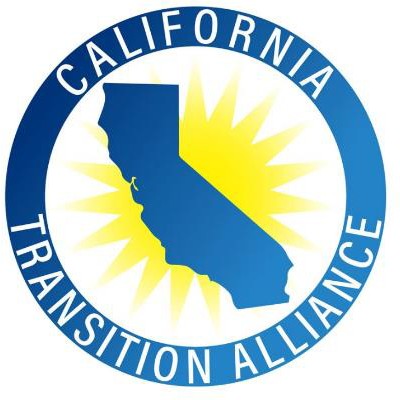 March 7-9, 2022                     California’s Institute on Secondary Transition           Bridge to the Future V                            (Registration Information Forthcoming)    Spanning the Transition Landscape:     The Times They Are A-Changin’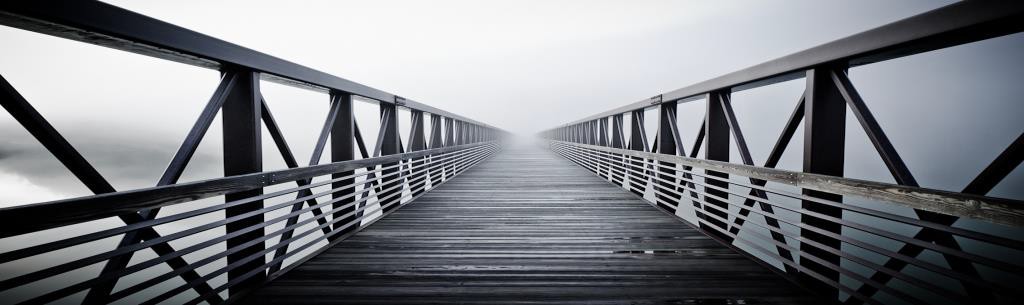 www.catransitionalliance.orgTarget AudienceAll Pre-K through age 22 educators, administrators, families and community stakeholders committed to ensuring ALL students are prepared for competitive, integrated and family-sustaining employment. ALL means ALL.Institute Partners                                    Sacramento County SELPA	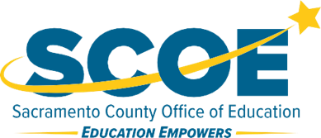 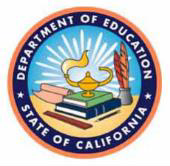 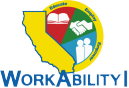 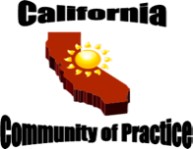 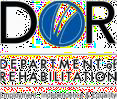 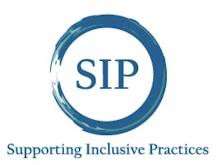 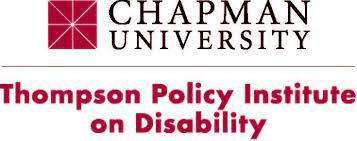 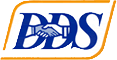 